Protokół Nr 315/24z posiedzenia Zarządu Powiatu Jarocińskiegow dniu 15 lutego 2024 r. Termin posiedzenia Zarządu na dzień 15 lutego 2024 r. został ustalony przez p. Starostę. W obradach wzięło udział dwóch Członków Zarządu zgodnie z listą obecności. 
Nieobecna p. Wicestarosta. W posiedzeniu uczestniczyli także:Jacek Jędrzejak – Skarbnik Powiatu.Starosta p. Lidia Czechak rozpoczęła posiedzenie, witając wszystkich przybyłych. Ad. pkt. 2Starosta, przedłożyła do zatwierdzenia porządek obrad i zapytała, czy ktoś chce wnieść 
do niego uwagi. Zarząd w składzie Starosta oraz M. Stolecki jednogłośnie, bez uwag zatwierdził przedłożony porządek obrad. Posiedzenie Zarządu przebiegło zgodnie 
z następującym porządkiem:Otwarcie posiedzenia.Przyjęcie proponowanego porządku obrad.Przyjęcie protokołu nr 314/24 z posiedzenia Zarządu w dniu 12 lutego 2024 r.Rozpatrzenie pisma Powiatowego Urzędu Pracy w Jarocinie nr FK.0320.10.2024 
w sprawie środków Funduszu Pracy.Rozpatrzenie pisma Powiatowego Urzędu Pracy w Jarocinie nr FK.0320.16.2024 
w sprawie zmian w planie finansowym na 2024 r.Informacja o rocznych kwotach subwencji.Zatwierdzenie aneksu arkusza organizacji nr ZSPNr2.401.15.2023 Zespołu Szkół Ponadpodstawowych nr 2 w Jarocinie.Rozpatrzenie pisma Wydziału Oświaty i Spraw Społecznych nr O.3026.10.2024 
w sprawie zmian w planie finansowym na 2024 r.Rozpatrzenie pisma Wydziału Oświaty i Spraw Społecznych nr O.4040.3.2024 
w sprawie pisma Sołtysa wsi Góra.Rozpatrzenie pisma Wydziału Oświaty i Spraw Społecznych nr O.524.15.2023 
w sprawie sprawozdania z wykonania zadania publicznego.Rozpatrzenie pisma Wydziału Geodezji i Gospodarki Nieruchomościami nr GGN-KGN.6840.7.2022.NJ odnośnie nieruchomości Poręba 32.Rozpatrzenie pisma Wydziału Geodezji i Gospodarki Nieruchomościami nr GGN-KGN.3026.8.2024.KK1 w sprawie zmian w planie finansowym na 2024 r.Rozpatrzenie pisma Wydziału Geodezji i Gospodarki Nieruchomościami nr GGN-KGN.6850.1.2023.PD odnośnie odpowiedzi Burmistrza Jarocina.Rozpatrzenie pisma Wydziału Geodezji i Gospodarki Nieruchomościami nr GGN-KGN.6845.11.2024.JA o wynajęcie garażu.Rozpatrzenie pisma Wydziału Geodezji i Gospodarki Nieruchomościami nr GGN-KGN.6845.48.2023.JA odnośnie wniosku o opuszczenie lokalu.Rozpatrzenie pisma Wydziału Administracyjno-Inwestycyjnego Nr A-OZPI.5570.11.2024.BA w sprawie zmian w planie finansowym na 2024 r.Rozpatrzenie pisma Wydziału Administracyjno-Inwestycyjnego Nr A-OZPI.3026.1.5.2024 w sprawie zmian w planie finansowym na 2024 r.Rozpatrzenie pisma Wydziału Administracyjno-Inwestycyjnego Nr A-OZPI.3026.7.2024 w sprawie zmian w planie finansowym na 2024 r.Rozpatrzenie pisma Wydziału Administracyjno-Inwestycyjnego Nr A-OZPI.3026.1.7.2024 w sprawie zmian w planie finansowym na 2024 r.Rozpatrzenie pisma Wydziału Administracyjno-Inwestycyjnego Nr A-OZPI.3026.1.8.2024 w sprawie zmian w planie finansowym na 2024 r.Rozpatrzenie pisma Wydziału Administracyjno-Inwestycyjnego Nr A-OZPI.3026.1.9.2024 w sprawie zmian w planie finansowym na 2024 r.Rozpatrzenie petycji dot. linii kolejowej nr 360 na odcinku Jarocin Gostyń.Zapoznanie się z pismem Regionalnej Izby Obrachunkowej w Poznaniu 
nr WA-0173/5/2024 dotyczącym klasyfikacji z tytułu opłat za zajęcie pasa drogowego.Rozpatrzenie pisma Zespołu Szkół Ponadpodstawowych nr 2 w Jarocinie 
nr ZSP.3021.15.2024 w sprawie zmian w planie finansowym na 2024 r.Rozpatrzenie pisma Zespół Szkół Ponadpodstawowych Nr 1 w Jarocinie ZSP1.413.3.2024 w sprawie wyrażenia zgody na nauczanie indywidualne.Rozpatrzenie pisma Zespołu Szkół Ponadpodstawowych nr 1 w Jarocinie 
nr ZSP1.3121.12.2024.GK w sprawie zmian w planie finansowym na 2024 r.Rozpatrzenie pisma Zespołu Szkół Ponadpodstawowych nr 1 w Jarocinie 
nr ZSP1.3121.13.2024.GK w sprawie zmian w planie finansowym na 2024 r.Rozpatrzenie pisma Zespołu Szkół Specjalnych w Jarocinie nr ZSS.3101.6.2024 
w sprawie zmian w planie finansowym na rok 2024 r.Rozpatrzenie pisma Liceum Ogólnokształcącego Nr 1 w Jarocinie 
Nr LONr1.3110.3.2024 w sprawie zmian w planie finansowego na 2024r.Rozpatrzenie pisma Zespołu Szkół Przyrodniczo - Biznesowych w Tarcach nr ZSP-B.3021.2.2024.RKZ w sprawie zmian w planie finansowym na 2024 r.Zatwierdzenie aneksu arkusza organizacji nr ZSS.410.7.2023 Zespołu Szkół Specjalnej w Jarocinie.Rozpatrzenie pisma Poradni Psychologiczno - Pedagogicznej w Jarocinie nr ZSS-PPP.3101.3.2024 w sprawie zmian w planie finansowym na 2024 r.Rozpatrzenie pisma Domu Pomocy Społecznej w Kotlinie nr DAG.070.1.2024.DK 
o wyrażenie zgody na złożenie wniosku.Rozpatrzenie pisma Domu Pomocy Społecznej w Kotlinie nr DK.311.11.2024.KB 
w sprawie zmian w planie finansowym na 2024 r.Rozpatrzenie pisma Domu Pomocy Społecznej w Kotlinie nr DK.311.12.2024.KB 
w sprawie zmian w planie finansowym na 2024 r.Rozpatrzenie pisma Domu Pomocy Społecznej w Kotlinie nr DK.311.13.2024.KB 
w sprawie zmian w planie finansowym na 2024 r.Rozpatrzenie pisma Domu Pomocy Społecznej w Kotlinie nr DK.311.14.2024.KB 
w sprawie zmian w planie finansowym na 2024 r.Rozpatrzenie pisma Powiatowego Centrum Pomocy Rodzinie w Jarocinie 
nr FN.0710.9.2024.AK o zwiększenie ilości etatów.Rozpatrzenie pisma Powiatowego Centrum Pomocy Rodzinie w Jarocinie 
nr FN.3011.7.2024.BK w sprawie zmian w planie finansowym na 2024 r.Rozpatrzenie pisma Powiatowego Centrum Pomocy Rodzinie w Jarocinie 
nr FN.3011.8.2024.BK w sprawie zmian w planie finansowym na 2024 r.Rozpatrzenie pisma Powiatowego Centrum Pomocy Rodzinie w Jarocinie 
nr FN.3011.9.2024.BK w sprawie zmian w planie finansowym na 2024 r.Rozpatrzenie pisma Powiatowego Centrum Pomocy Rodzinie w Jarocinie 
nr FN.3011.10.2024.BK w sprawie zmian w planie finansowym na 2024 r.Rozpatrzenie pisma Powiatowego Centrum Pomocy Rodzinie w Jarocinie 
nr FN.3011.11.2024.BK w sprawie zmian w planie finansowym na 2024 r.Rozpatrzenie pisma Powiatowego Centrum Pomocy Rodzinie w Jarocinie 
nr FN.3011.12.2024.BK w sprawie zmian w planie finansowym na 2024 r.Rozpatrzenie pisma Referatu Komunikacji i Dróg nr A-KD.3026.3.2024.SA w sprawie zmian w planie finansowym na 2024 r.Rozpatrzenie pisma Wojewody Wielkopolskiego nr FB-I.3111.35.2024.7 dotyczące zwiększenia planu dotacji w dziale 754.Rozpatrzenie pisma Komendanta Powiatowego Policji w Jarocinie 
nr E.WN.0151.7.2024.KMC o zakupienie gadżetów.Rozpatrzenie pisma Sołectwa Góra o wsparcie finansowe.Zapoznanie się z wyjaśnieniami z Wydziału Administracyjno - Inwestycyjnego.Rozpatrzenie pisma UCIDK z dnia 09 lutego 2024 r.Rozpatrzenie pisma Spółki Szpital Powiatowy w Jarocinie nr SZP/P/18/2024 dotyczące wyjaśnień do sprawozdania z realizacji zadania.Rozpatrzenie projektu uchwały Zarządu Powiatu Jarocińskiego w sprawie powołania składu Komisji Konkursowej do opiniowania ofert złożonych w otwartym konkursie ofert na realizację zadań powiatu jarocińskiego o charakterze pożytku publicznego 
w 2024 r. ogłoszonego przez Zarząd Powiatu Jarocińskiego.Rozpatrzenie projektu uchwały Zarządu Powiatu Jarocińskiego w sprawie wyrażenia zgody trwałemu zarządcy na zawarcie umowy najmu obiektu sportowego położonego w Jarocinie przy ul. Franciszkańskiej 2.Zapoznanie się z projektem uchwały Rady Powiatu Jarocińskiego w sprawie ustalenia wysokości diet oraz zwrotu kosztów podróży służbowych dla radnych.Zapoznanie się z projektem uchwały Rady Powiatu Jarocińskiego dotycząca apelu Rady Powiatu Jarocińskiego w sprawie wyrażenia zgody przez Burmistrza Jarocina na prawo do dysponowania gruntem części działki nr 315/2 o powierzchni 639,00 m2 na okres 10 lat na rzecz Szpitala Powiatowego w Jarocinie.Zatwierdzenie projektu uchwały Rady Powiatu Jarocińskiego w sprawie wyrażenia zgody na oddanie w najem w trybie bezprzetargowym lokalu użytkowego na rzecz dotychczasowego najemcy.Zatwierdzenie projektu uchwały Rady Powiatu Jarocińskiego w sprawie wyrażenia zgody na oddanie w najem w trybie bezprzetargowym lokalu użytkowego.Zatwierdzenie projektu uchwały Rady Powiatu Jarocińskiego w sprawie przyznania dotacji dla Parafii Rzymskokatolickiej p.w. św. Andrzeja Apostoła w Golinie na prace konserwatorskie, restauratorskie i roboty budowlane przy zabytku wpisanym do rejestru zabytków lub znajdującym się w ewidencji zabytków.Zatwierdzenie projektu uchwały Rady Powiatu Jarocińskiego w sprawie realizacji 
w Domu Pomocy Społecznej im. Marii Kaczyńskiej w Kotlinie programu Ministerstwa Rodziny i Polityki Społecznej „Opieka wytchnieniowa” — edycja 2024.Zatwierdzenie projektu Uchwały Rady Powiatu Jarocińskiego w sprawie podwyższenia kapitału zakładowego Spółki pod firmą: „Szpital Powiatowy w Jarocinie” Spółka 
z ograniczoną odpowiedzialnością z siedzibą w Jarocinie, pokrycia powyższego kapitału zakładowego wkładem pieniężnym oraz objęcia przez Powiat Jarociński wszystkich nowoutworzonych udziałów w Spółce. Zatwierdzenie projektu uchwały Rady Powiatu Jarocińskiego zmieniająca uchwałę 
w sprawie ustalenia Wieloletniej Prognozy Finansowej Powiatu Jarocińskiego na lata 2024 - 2030.Zatwierdzenie projektu uchwały Rady Powiatu Jarocińskiego zmieniającej uchwałę 
w sprawie uchwalenia budżetu Powiatu Jarocińskiego na 2024 r.Zatwierdzenie projektu Uchwały Rady Powiatu Jarocińskiego w sprawie zmiany uchwały nr LXXII/409/23 Rady Powiatu Jarocińskiego z dnia 28 września 2023 r. 
w sprawie zasad i trybu udzielania dotacji na realizację zadań inwestycyjnych obejmujących finansowanie prac konserwatorskich, restauratorskich lub robót budowlanych przy zabytku wpisanym do rejestru zabytków lub gminnej ewidencji zabytków, sposobu jej rozliczania oraz sposobów kontroli w ramach Rządowego Programu Odbudowy Zabytków- celem poddania konsultacjom.Sprawy pozostałe.Ad. pkt. 3Starosta przedłożyła do przyjęcia protokół nr 314/24 z posiedzenia Zarządu w dniu 
12 lutego 2024 r. Zapytała, czy któryś z Członków Zarządu wnosi do niego zastrzeżenia lub uwagi?Zarząd nie wniósł uwag do protokołu. Jednogłośnie Zarząd w składzie Starosta oraz M. Stolecki zatwierdził jego treść.Ad. pkt. 4Starosta przedłożyła do rozpatrzenia pismo Powiatowego Urzędu Pracy w Jarocinie 
nr FK.0320.10.2024 w sprawie środków Funduszu Pracy. Pismo stanowi załącznik nr 1 do protokołu.Zarząd jednogłośnie w składzie Starosta oraz M. Stolecki podjął decyzję o wystosowaniu pisma do jednostki w celu wyliczenia kosztów podwyżek pracowników Powiatowego Urzędu Pracy w 2024 r., zgodnie ze poniższym wzorem.Ad. pkt. 5Starosta przedłożyła do rozpatrzenia pismo Powiatowego Urzędu Pracy w Jarocinie 
nr FK.0320.16.2024 w sprawie zmian w planie finansowym na 2024 r. Pismo stanowi załącznik nr 2 do protokołu.Z uwagi na powstałe oszczędności po wypłaceniu dodatkowego wynagrodzenia rocznego za 2023 rok Powiatowy Urząd Pracy w Jarocinie prosi o przesunięcie uzyskanych oszczędności na realizację innych zadań związanych z bieżącym funkcjonowaniem jednostki.Zarząd jednogłośnie w składzie Starosta oraz M. Stolecki wyraził zgodę na zmiany. Ad. pkt. 6Zarząd jednogłośnie w składzie Starosta oraz M. Stolecki zapoznał się z informacją 
o rocznych kwotach subwencji. Pismo stanowi załącznik nr 3 do protokołu.stosownie do art. 30 ustawy z dnia 16 stycznia 2024 r. o szczególnych rozwiązaniach służących realizacji ustawy budżetowej na rok 2024 , przekazano informacje o przyjętych w ustawie budżetowej na rok 2024 z dnia 18 stycznia 2024 r.:rocznych kwotach poszczególnych części subwencji ogólnej, rocznej wysokości wpłat powiatów do budżetu państwa, a także o: rocznej kwocie dochodów z tytułu udziału we wpływach z podatku dochodowego od osób fizycznych, rocznej kwocie dochodów z tytułu udziału we wpływach z podatku dochodowego od osób prawnych.Ujęta w ustawie budżetowej na rok 2024 kwota subwencji ogólnej dla powiatów (bez części oświatowej i części rozwojowej) wynosi 6 973 233 tys. zł tys. zł, z tego: część wyrównawcza subwencji ogólnej 4459 723 tys. zł, część równoważąca subwencji ogólnej 2 513 510 tys. zł.Kwota wpłat powiatów, z przeznaczeniem na część równoważącą subwencji ogólnej, wynosi 
2 513 510 tys. zł.Ad. pkt. 7Zarząd jednogłośnie w składzie Starosta oraz M. Stolecki zatwierdził aneks arkusza organizacji nr ZSPNr2.401.15.2023 Zespołu Szkół Ponadpodstawowych nr 2 w Jarocinie. Pismo stanowi załącznik nr 4 do protokołu.Ad. pkt. 8Starosta przedłożyła do rozpatrzenia pismo Wydziału Oświaty i Spraw Społecznych 
nr O.3026.10.2024 w sprawie zmian w planie finansowym na 2024 r. Pismo stanowi załącznik nr 5 do protokołu.Zmiany dotyczą środków na dokształcanie i doskonalenie nauczycieli.Zarząd jednogłośnie w składzie Starosta oraz M. Stolecki wyraził zgodę na zmiany. Ad. pkt. 9Starosta przedłożyła do rozpatrzenia pismo Wydziału Oświaty i Spraw Społecznych nr O.4040.3.2024 w sprawie pisma Sołtysa wsi Góra. Pismo stanowi załącznik nr 6 do protokołu.Wydział Oświaty i Spraw Społecznych przekazał pismo Sołtysa, Rady Sołeckiej wsi Góra oraz Pana Łukasza Maćkowiaka dotyczące udostępnienia boiska i placu przed pałacem w Górze oraz wsparcia finansowego bądź rzeczowego jubileuszu 700-lecia powstania miejscowości Góra.Zarząd jednogłośnie w składzie Starosta oraz M. Stolecki wyraził zgodę na wsparcie rzeczowe. Ad. pkt. 10Starosta przedłożyła do rozpatrzenia pismo Wydziału Oświaty i Spraw Społecznych 
nr O.524.15.2023 w sprawie sprawozdania z wykonania zadania publicznego. 
Pismo stanowi załącznik nr 7 do protokołu.Wydział Oświaty i Spraw Społecznych przekazał kopię sprawozdania 
z wykonania zadania publicznego pn. Trening pływacki dla dzieci do 10 lat w 2023 r. FundacjaO. Mindfulness dla dzieci, młodzieży i dorosłych w zdrowiu, rozwoju i edukacji. Zleceniobiorca otrzymał dotację w wysokości 3.000 zł. Zgodnie z ofertą Fundacja zaplanowała przeprowadzenie 40 zajęć dla 30 uczestników. Ze złożonego sprawozdania wynika, że zorganizowano 39 zajęć, czyli o jedne zajęcia mniej niż zaplanowano, ponieważ prowadzący zajęcia zaniemógł ze względów zdrowotnych, sytuacja miała miejsce tuż przed rozpoczęciem planowanych zajęć, a nikt z pozostałych instruktorów nie był w stanie przejąć prowadzenia, dlatego zajęcia zostały odwołane. Program nauczania został zrealizowany na kolejnych kilku zajęciach. Zarząd jednogłośnie w składzie Starosta oraz M. Stolecki wyraził zgodę na rozliczenie dotacji w wysokości 3.000,00 zł.Ad. pkt. 11Starosta przedłożyła do rozpatrzenia pismo Wydziału Geodezji i Gospodarki Nieruchomościami nr GGN-KGN.6840.7.2022.NJ odnośnie nieruchomości Poręba 32. 
Pismo stanowi załącznik nr 8 do protokołu.Nawiązując do gospodarowania mieniem Powiatu Jarocińskiego stanowiącego nieruchomość zabudowaną Poręba 32 Wydział zwrócił się o podjęcie decyzji dotyczącej dalszego gospodarowania ww. nieruchomością.Istnieje możliwość dalszego procedowania postępowania przetargowego. W przypadku decyzji Zarządu o organizowaniu kolejnego przetargu należy zaznaczyć, że ważność sporządzonego operatu szacunkowego upływa z dniem 12.06.2024r.Zarząd jednogłośnie w składzie Starosta oraz M. Stolecki w związku ze zbliżającym się końcem ważności operatu szacunkowego podjął decyzję o przygotowaniu nowego operatu w celu uaktualnienia wartości nieruchomości i zorganizowaniu nowego postępowania przetargowego.   Ad. pkt. 12Starosta przedłożyła do rozpatrzenia pismo Wydziału Geodezji i Gospodarki Nieruchomościami nr GGN-KGN.3026.8.2024.KK1 w sprawie zmian w planie finansowym na 2024 r. Pismo stanowi załącznik nr 9 do protokołu. 4210 ( zakup materiałów i wyposażenia) — środki finansowe w kwocie 25 000,00 zł zostaną przeznaczone do budynku Starostwa Powiatowego w Jarocinie zlokalizowanego na nieruchomości położonej ul. Kościuszki 10 - Wydział Geodezji i Gospodarki Nieruchomościami na oprogramowanie UPGRADE serwera - SQL Server Standard 2022 z uwagi na brak asysty technicznej Microsoft od lipca bieżącego roku. Zakup licencji dla 15 użytkowników z uwagi na zmianę serwera SQL. Zakup I licencji Microsoft Office 2021 do ewidencji gruntów i budynków.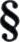 Zarząd jednogłośnie w składzie Starosta oraz M. Stolecki wyraził zgodę na zmiany. Ad. pkt. 13Starosta przedłożyła do rozpatrzenia pismo Wydziału Geodezji i Gospodarki Nieruchomościami nr GGN-KGN.6850.1.2023.PD odnośnie odpowiedzi Burmistrza Jarocina. Pismo stanowi załącznik nr 10 do protokołu.Wydział Geodezji i Gospodarki Nieruchomościami przedłożył odpowiedź Burmistrza Jarocina nr WR.RGN.6850.13.2023 z dnia 09.02.2024 r. w sprawie użyczenia części nieruchomości położonej w Jarocinie, oznaczonej w ewidencji gruntów i budynków jako działa nr 315/2 na ark. mapy 40, z przeznaczeniem na poszerzenie istniejącego lądowiska dla śmigłowców ratunkowych Szpitalnego Oddziału Ratunkowego.Burmistrz Jarocina poinformował, że Gmina Jarocin nie ma podstaw do obrotu nieruchomością do czasu uprawomocnienia się decyzji Starosty Jarocińskiego z dnia 6 grudnia 2023 r.
Nr A-BS.6740.4.2.2023.PR.Zarząd jednogłośnie w składzie Starosta oraz M. Stolecki podjął decyzję o tym, że zobowiąże Szpital Powiatowy w Jarocinie o niezwłoczne wystąpienie do Burmistrza Jarocina z wnioskiem o wyrażenie zgody na dysponowanie przedmiotowym gruntem na cele budowlane, które będą skutkowały złożeniem do Starosty wniosku o pozwolenie na budowę lądowiska.   Ad. pkt. 14Starosta przedłożyła do rozpatrzenia pismo Wydziału Geodezji i Gospodarki Nieruchomościami nr GGN-KGN.6845.11.2024.JA o wynajęcie garażu. Pismo stanowi załącznik nr 11 do protokołu.Wydział Geodezji i Gospodarki Nieruchomościami przedłożył pismo najemcy lokalu mieszkalnego pod adresem ul. T. Kościuszki 16/2, 63 - 200 Jarocin. Najemca zwrócił się 
z prośbą o wynajęcie garażu murowanego o pow. 11,25 m2 po zmarłej lokatorce.Zarząd jednogłośnie w składzie Starosta oraz M. Stolecki wyraził zgodę na wniosek. Ad. pkt. 15Starosta przedłożyła do rozpatrzenia pismo Wydziału Geodezji i Gospodarki Nieruchomościami nr GGN-KGN.6845.48.2023.JA odnośnie wniosku o opuszczenie lokalu. Pismo stanowi załącznik nr 12 do protokołu.Wydział Geodezji i Gospodarki Nieruchomościami przedłożył pismo najemcy, który zobowiązał się do opróżnienia lokalu mieszkalnego usytuowanego w Jarocinie przy 
ul. T. Kościuszki 16 po zmarłej lokatorce. Z uwagi na sprawy osobiste najemca zwrócił się z prośbą o możliwości opuszczenia przedmiotowego lokalu do końca marca 2024 r. Jednocześnie tut. Wydział informuje, że opłaty z tytułu bezumownego korzystania z lokalu z informacji uzyskanej z Wydziału Finansów są regulowane na bieżąco.Zarząd jednogłośnie w składzie Starosta oraz M. Stolecki wyraził zgodę na wniosek. Ad. pkt. 16Starosta przedłożyła do rozpatrzenia pismo Wydziału Administracyjno-Inwestycyjnego 
Nr A-OZPI.5570.11.2024.BA w sprawie zmian w planie finansowym na 2024 r. Pismo stanowi załącznik nr 13 do protokołu.W związku z otrzymanym zarządzeniem Wojewody Wielkopolskiego w sprawie ustalenia stawek wynagrodzenia dla członków PKL Wydział zwrócił się o dokonanie zmian w układzie wykonawczym planu wydatków Powiatowej Komisji Lekarskiej w Jarocinie w rozdziale 75224 — kwalifikacja wojskowa.Zarząd jednogłośnie w składzie Starosta oraz M. Stolecki wyraził zgodę na zmiany. Ad. pkt. 17Starosta przedłożyła do rozpatrzenia pismo Wydziału Administracyjno-Inwestycyjnego 
Nr A-OZPI.3026.1.5.2024 w sprawie zmian w planie finansowym na 2024 r.
 Pismo stanowi załącznik nr 14 do protokołu.Wprowadzenie zmian wynika z podpisania umów o dofinansowanie n/w zadań realizowanych ze środków Rządowego Funduszu Rozwoju Dróg:Przebudowa drogi powiatowej nr 4208P Wojciechowo - Łobzowiec  Przebudowa ulicy Piastowskiej i Bolesława Śmiałego w Jarocinie Przebudowa ul. Powstańców Wlkp. w Kotlinie.Zarząd jednogłośnie w składzie Starosta oraz M. Stolecki wyraził zgodę na zmiany. Ad. pkt. 18Starosta przedłożyła do rozpatrzenia pismo Wydziału Administracyjno-Inwestycyjnego 
Nr A-OZPI.3026.7.2024 w sprawie zmian w planie finansowym na 2024 r.
 Pismo stanowi załącznik nr 15 do protokołu.Utworzenie planów paragrafów jest niezbędne celem przeznaczenia na realizację zadań związanych z projektem„Cyberbezpieczny Samorząd”, który ma na celu zwiększenie poziomu bezpieczeństwa informacji Jednostek Samorządu Terytorialnego UST) poprzez wzmacnianie odporności oraz zdolności do skutecznego zapobiegania i reagowania na incydenty w systemach informacyjnych.Zarząd jednogłośnie w składzie Starosta oraz M. Stolecki wyraził zgodę na zmiany. Ad. pkt. 19Starosta przedłożyła do rozpatrzenia pismo Wydziału Administracyjno-Inwestycyjnego 
Nr A-OZPI.3026.1.7.2024 w sprawie zmian w planie finansowym na 2024 r.
 Pismo stanowi załącznik nr 16 do protokołu.Wprowadzenie zmian wynika z faktu, pozyskania środków z Funduszy Europejskich 
na Rozwój Cyfrowy (FERC) ramach konkursu grantowego „Cyberbezpieczny Samorząd” realizowanego w ramach Funduszy Europejskich na Rozwój Cyfrowy 2021-2027 (FERC) Priorytet II: Zaawansowane usługi cyfrowe Działanie 2.2. — Wzmocnienie krajowego systemu cyberbezpieczeństwa w kwocie 849 999,98 zł (środki z UE 713 999,98 zł, wkład budżetu państwa 136 000,00 zł) na realizację projektu „Podniesienie poziomu cyberbezpieczeństwa 
w Starostwie Powiatowym w Jarocinie”. Proszą o wprowadzenie zmian w WPF.Zarząd jednogłośnie w składzie Starosta oraz M. Stolecki wyraził zgodę na zmiany. Ad. pkt. 20Starosta przedłożyła do rozpatrzenia pismo Wydziału Administracyjno-Inwestycyjnego 
Nr A-OZPI.3026.1.8.2024 w sprawie zmian w planie finansowym na 2024 r.
 Pismo stanowi załącznik nr 17 do protokołu.Wprowadzenie zmian wynika z faktu, uzyskania promesy dofinansowania inwestycji 
z Rządowego Funduszu Polski Ład: Program Inwestycji Strategicznych na realizację zadania pn. „Przebudowa dróg na terenie powiatu jarocińskiego polegająca na dobudowie ścieżek rowerowych”. Zwracają się z prośbą o dokonanie stosownych zmian w WPF.Zarząd jednogłośnie w składzie Starosta oraz M. Stolecki wyraził zgodę na zmiany. Ad. pkt. 21Starosta przedłożyła do rozpatrzenia pismo Wydziału Administracyjno-Inwestycyjnego 
Nr A-OZPI.3026.1.9.2024 w sprawie zmian w planie finansowym na 2024 r.
 Pismo stanowi załącznik nr 18 do protokołu.Wprowadzenie zmian wynika z faktu otrzymania pisma nr ZD-VIII.966.1.2024 dotyczącego wskazania wydatków niekwalifikowalnych dla zadania pn. „Zakup karetki pogotowia dla Szpitala Powiatowego w Jarocinie wraz z wyposażeniem”.Zarząd jednogłośnie w składzie Starosta oraz M. Stolecki wyraził zgodę na zmiany. Ad. pkt. 22Starosta przedłożyła do rozpatrzenia petycję dot. linii kolejowej nr 360 na odcinku Jarocin Gostyń. Pismo stanowi załącznik nr 19 do protokołu.Radni Młodzieżowego Sejmiku Województwa Wielkopolskiego I kadencji wystosowali PETYCJĘ o zarekomendowanie Radzie Powiatu Jarocińskiego podjęcia stanowiska w sprawie rewitalizacji linii kolejowej nr 360 pomiędzy Jarocinem a Gostyniem, celem usprawnienia transportu w południowej części województwa wielkopolskiego.Zarząd jednogłośnie w składzie Starosta oraz M. Stolecki zwróci się z prośbą o przesłanie uzasadnienia takiego projektu uchwały i wskazanie, kto miałby być adresatem tej uchwały. Zarząd Powiatu Jarocińskiego wtedy przygotuje projekt uchwały na sesję Rady Powiatu Jarocińskiego, jeśli otrzyma odpowiednie dane.Ad. pkt. 23Zarząd w składzie Starosta oraz M. Stolecki zapoznał się z pismem Regionalnej Izby Obrachunkowej w Poznaniu nr WA-0173/5/2024 dotyczącym klasyfikacji z tytułu opłat za zajęcie pasa drogowego. Pismo stanowi załącznik nr 20 do protokołu.Regionalna Izba Obrachunkowa w Poznaniu informuje, że Ministerstwo Finansów opublikowało wyjaśnienia dotyczące klasyfikacji dochodów z tytułu opłat za zajęcie pasa drogowego na stronie internetowej www.gov.pl w zakładce: Ministerstwo Finansów » Co robimy » Budżet państwa » Budżety jednostek samorządu terytorialnego » Komunikaty i opracowania » 2024 r.Wyjaśnienia opublikowane zostały w związku z wątpliwościami dotyczącymi sposobu ujmowania w klasyfikacji budżetowej, dochodów z tytułu opłat za zajęcie pasa drogow,ego oraz odsetek za nieterminową ich wpłatę.Ministerstwo przypomniało, że zgodnie z art. 40 ust. 3 ustawy z dnia 21 marca 1985 r. o drogach publicznych (Dz. U. z 2023 r. poz. 645, z późn. zm.) za zajęcie pasa drogowego pobiera się opłatę. W art. 40d ust. 2 tej ustawy wskazano, iż opłaty, o których mowa w art. 39 ust. 7ab pkt 5 i art. 40 ust. 3, wraz z odsetkami ustawowymi za opóźnienie podlegają przymusowemu ściągnięciu w trybie określonym w ustawie z dnia 17 czerwca 1966 r. o postępowaniu egzekucyjnym w administracji. Opłatę za zajęcie pasa drogowego nie ustala organ podatkowy a stosownie do art. 40 ust. I l, ustawy o drogach publicznych, właściwy zarządca drogi w drodze decyzji administracyjnej przy udzielaniu zezwolenia na zajęcie pasa drogowego.W związku z powyższym:— dochody z tytułu wpływów z opłat za zajęcie pasa drogowego należy klasyfikować w dziale 600 — „Transport i łączność”, rozdziale właściwym dla zarządcy drogi, oraz w paragrafie 062 — „Wpływy z opłat za zezwolenia, akredytacje oraz opłaty ewidencyjne, w tym opłaty za częstotliwość",— odsetki za nieterminową wpłatę opłat należy klasyfikować w paragrafie 092 — „Wpływy 
z pozostałych odsetek”.Ad. pkt. 24Starosta przedłożyła do rozpatrzenia pismo Zespołu Szkół Ponadpodstawowych nr 2 w Jarocinie nr ZSP.3021.15.2024 w sprawie zmian w planie finansowym na 2024 r.
 Pismo stanowi załącznik nr 21 do protokołu.Zmiany w planie finansowym wynikają z podziału środków na doskonalenie i dokształcanie nauczycieli.Zarząd jednogłośnie w składzie Starosta oraz M. Stolecki wyraził zgodę na zmiany. Ad. pkt. 25Zarząd jednogłośnie w składzie Starosta oraz M. Stolecki rozpatrzył pismo Zespół Szkół Ponadpodstawowych Nr 1 w Jarocinie ZSP1.413.3.2024 i wyraził zgodę na nauczanie indywidualne dla ucznia szkoły. Pismo stanowi załącznik nr 22 do protokołu.Ad. pkt. 26Starosta przedłożyła do rozpatrzenia pismo Zespołu Szkół Ponadpodstawowych nr 1 
w Jarocinie nr ZSP1.3121.12.2024.GK w sprawie zmian w planie finansowym na 2024 r. Pismo stanowi załącznik nr 23 do protokołu.Zmiany w poszczególnych paragrafach wynikają z otrzymanej informacji dotyczącej podziału środków na doskonalenie dla nauczycieli.Zarząd jednogłośnie w składzie Starosta oraz M. Stolecki wyraził zgodę na zmiany. Ad. pkt. 27Starosta przedłożyła do rozpatrzenia pismo Zespołu Szkół Ponadpodstawowych nr 1 
w Jarocinie nr ZSP1.3121.13.2024.GK w sprawie zmian w planie finansowym na 2024 r.
 Pismo stanowi załącznik nr 24 do protokołu.Przesunięte środki zostaną zabezpieczone na wypłatę wynagrodzeń z umów zleceń do końca 2024r. dla Pań zajmujących się prowadzeniem Kasy Zapomogowo-Pożyczkowej.Zarząd jednogłośnie w składzie Starosta oraz M. Stolecki wyraził zgodę na zmiany. Ad. pkt. 28Starosta przedłożyła do rozpatrzenia pismo Zespołu Szkół Specjalnych w Jarocinie 
nr ZSS.3101.6.2024 w sprawie zmian w planie finansowym na rok 2024 r.
 Pismo stanowi załącznik nr 25 do protokołu.Zmiany wynikają z dostosowania planu finansowego jednostki do zapisów Uchwały 
Nr 1103/24 Zarządu Powiatu Jarocińskiego z dnia 5 lutego 2024 r. w sprawie planu dofinansowania form doskonalenia zawodowego nauczycieli na 2024 rok i ustalenia maksymalnej kwoty dofinansowania opiat za kształcenie pobierane przez szkoty wyższe 
i zakłady kształcenia nauczycieli oraz specjalności i form kształcenia, na które dofinansowane jest przyznawane.Zarząd jednogłośnie w składzie Starosta oraz M. Stolecki wyraził zgodę na zmiany. Ad. pkt. 29Starosta przedłożyła do rozpatrzenia pismo Liceum Ogólnokształcącego Nr 1 w Jarocinie 
Nr LONr1.3110.3.2024 w sprawie zmian w planie finansowego na 2024r.
 Pismo stanowi załącznik nr 26 do protokołu.Zwrócono się z prośbą o wprowadzenie zmian w planie budżetowym Liceum Ogólnokształcącego Nr 1 im. T. Kościuszki w Jarocinie, na rok 2024 zgodnie z Uchwałą 
nr 1103/2024 Zarządu Powiatu Jarocińskiego z dnia 05 lutego 2024 r. w sprawie planu dofinansowania form doskonalenia zawodowego nauczycieli.Zarząd jednogłośnie w składzie Starosta oraz M. Stolecki wyraził zgodę na zmiany. Ad. pkt. 30Starosta przedłożyła do rozpatrzenia pismo Zespołu Szkół Przyrodniczo - Biznesowych w Tarcach nr ZSP-B.3021.2.2024.RKZ w sprawie zmian w planie finansowym na 2024 r.
 Pismo stanowi załącznik nr 27 do protokołu.Zwiększenie w rozdziale 80115 Technika 4010 Wynagrodzenia osobowe pracowników dotyczy wypłaty nagrody jubileuszowej dla pracownika obsługi za 45 lat pracy w kwocie 20.362,00 zł po dostarczeniu w dniu 06.02.2024r. dokumentu potwierdzającego staż pracy uprawniający do otrzymania nagrody jubileuszowej zgodnie z art. 38 ust. 2 ustawy z dnia 21 listopada 2008r. o pracownikach samorządowych. Tym samym pracownik posiada udokumentowany staż pracy na 46 lat 8 miesięcy 5 dni na dzień 06.02.2024r.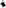 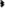 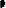 Zwiększenie w rozdziale 80115 Technika 4480 Podatek od nieruchomości spowodowany jest wyższymi stawkami podatku od nieruchomości na rok 2024.Zmniejszenie w rozdziale 80146 4300 wynika z Uchwały nr 1103/24 Zarządu Powiatu Jarocińskiego z dnia 05.02.2024r. w sprawie podziału środków na dofinansowanie doskonalenia i dokształcania zawodowego nauczycieli na rok 2024.Zarząd jednogłośnie w składzie Starosta oraz M. Stolecki wyraził zgodę na zmiany. Ad. pkt. 31Zarząd jednogłośnie w składzie Starosta oraz M. Stolecki zatwierdził aneks arkusza organizacji nr ZSS.410.7.2023 Zespołu Szkół Specjalnej w Jarocinie. Pismo stanowi załącznik nr 28 do protokołu.Ad. pkt. 32Starosta przedłożyła do rozpatrzenia pismo Poradni Psychologiczno - Pedagogicznej 
w Jarocinie nr ZSS-PPP.3101.3.2024 w sprawie zmian w planie finansowym na 2024 r. Pismo stanowi załącznik nr 29 do protokołu.Zmiany w rozdziale 85446 (Dokształcanie i doskonalenie nauczycieli) wynikają 
z dostosowania planu finansowego jednostki do Uchwały Nr 1103/24 Zarządu Powiatu Jarocińskiego z dnia 5 lutego 2024 r. w sprawie planu dofinansowania form doskonalenia zawodowego nauczycieli na 2024 rok i ustalenia maksymalnej kwoty dofinansowania opiat za kształcenie pobierane przez szkoły wyższe i zakłady kształcenia nauczycieli oraz specjalności i form kształcenia, na które dofinansowane jest przyznawane.Zarząd jednogłośnie w składzie Starosta oraz M. Stolecki wyraził zgodę na zmiany. Ad. pkt. 33Starosta przedłożyła do rozpatrzenia pismo Domu Pomocy Społecznej w Kotlinie 
nr DAG.070.1.2024.DK o wyrażenie zgody na złożenie wniosku. Pismo stanowi załącznik nr 30 do protokołu.W związku z naborem wniosków w ramach „Programu wyrównywania różnic między regionami III” z PFRON w obszarze D — zmniejszenie barier transportowych DPS zwrócił się z prośbą o wyrażenie zgody na złożenie wniosku na dofinansowanie zakupu samochodu osobowego do przewozu osób niepełnosprawnych.Obecnie użytkujemy 2 auta: Mercedesa Benz rok produkcji 2017 przebieg 83300 km 
i VW Transportera rok produkcji 2012 przebieg 159500. Samochody te są w dużym stopniu wyeksploatowane, przeszły już szereg napraw warsztatowych. Maksymalna kwota dofinansowania z PFRON w obszarze D — zmniejszenia barier architektonicznych wynosi 144.000,00 zł w finansowaniu 75 % PFRON/ 25 % Powiat. Termin składania wniosków upływa 1.03.2024 r.Zarząd jednogłośnie w składzie Starosta oraz M. Stolecki wyraził zgodę na dofinansowanie zakupu samochodu do przewozu osób niepełnosprawnych. Środki w kwocie 48.000 zł zostaną zabezpieczone na najbliższej sesji Rady Powiatu Jarocińskiego w planie finansowym jednostki.Ad. pkt. 34Starosta przedłożyła do rozpatrzenia pismo Domu Pomocy Społecznej w Kotlinie nr DK.311.11.2024.KB w sprawie zmian w planie finansowym na 2024 r. Pismo stanowi załącznik nr 31 do protokołu.Zmniejszenie w paragrafie 4700 — „Szkolenia pracowników” wynika z konieczności zabezpieczenia środków na pokrycie kosztów szkolenia antymobbingowego w Domu Pomocy Społecznej im. Marii Kaczyńskiej w Kotlinie w kwocie 8.000,- zł.Zarząd jednogłośnie w składzie Starosta oraz M. Stolecki podjął decyzję, aby Dyrektor wystosował zapytanie ofertowe o szkolenie do jeszcze minimum dwóch firm.Ad. pkt. 35Starosta przedłożyła do rozpatrzenia pismo Domu Pomocy Społecznej w Kotlinie nr DK.311.12.2024.KB w sprawie zmian w planie finansowym na 2024 r. Pismo stanowi załącznik nr 32 do protokołu.Zmniejszenie w paragrafie 4210 — „Zakup materiałów i wyposażenia” wynika z konieczności przesunięcia środków na usługi remontowe.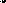 Zwiększenie w paragrafie 4270 — „Zakup usług remontowych” wnika z konieczności zabezpieczenia środków na konserwację i naprawę maszyn i urządzeń oraz bieżące usługi remontowe.Zarząd jednogłośnie w składzie Starosta oraz M. Stolecki wyraził zgodę na zmiany. Ad. pkt. 36Starosta przedłożyła do rozpatrzenia pismo Domu Pomocy Społecznej w Kotlinie 
nr DK.311.13.2024.KB w sprawie zmian w planie finansowym na 2024 r.
 Pismo stanowi załącznik nr 33 do protokołu.Zwiększenie w paragrafie 4300 — „Zakup pozostałych usług” wynika z konieczności zabezpieczenia środków na zawarcie umowy na utrzymanie zieleni przy DPS w Kotlinie. Początkowo w budżecie zaplanowano kwotę 30.000,- zł na utrzymanie zieleni przy Domu Pomocy Społecznej (kwota ta była na poziomie usług z 2023r.). W momencie przeprowadzania postępowania przetargowego na usługi pralnicze konieczne było zwiększenie środków na usługi pralnicze i dokonano przesunięcia z środków zaplanowanych na utrzymania zieleni, ponieważ w okresie zimowym nie było konieczności zawarcia umowy na utrzymanie zieleni. Obecnie zbliża się okres wiosenny, gdzie będzie trzeba wykonać niezbędne prace pielęgnacyjne zieleni (przycinanie k-zewów i przygotowanie okresu letniego).Zarząd jednogłośnie w składzie Starosta oraz M. Stolecki nie wyraził zgody na zwiększenie planu. Ad. pkt. 37Starosta przedłożyła do rozpatrzenia pismo Domu Pomocy Społecznej w Kotlinie nr DK.311.14.2024.KB w sprawie zmian w planie finansowym na 2024 r.
 Pismo stanowi załącznik nr 34 do protokołu.Zmniejszenie w paragrafie 4210 — „Zakup materiałów i wyposażenia" wynika z konieczności przesunięcia środków na zakup usług obejmujących badania i analizę środowiska pracy.Zwiększenie w paragrafie 4390 — „Zakup usług obejmujących wykonanie ekspertyz, analiz 
i opinii” wynika z konieczności zabezpieczenia środków na badania i analizę środowiska pracy w zakresie natężenia oświetlenia i hałasu zlecone do wykonania przez inspektora BHP.Zarząd jednogłośnie w składzie Starosta oraz M. Stolecki wyraził zgodę na zmiany. Ad. pkt. 38Starosta przedłożyła do rozpatrzenia pismo Powiatowego Centrum Pomocy Rodzinie 
w Jarocinie nr FN.0710.9.2024.AK o zwiększenie ilości etatów. Pismo stanowi załącznik 
nr 35 do protokołu.Powiatowe Centrum Pomocy Rodzinie w Jarocinie zwraca się z prośbą o zwiększenie ilości etatów w dziale wsparcia rodziny o 1 etat.Prośbę swą motywują tym, że zgodnie z art. 77 ust. 4 ustawy o wspieraniu rodziny i systemie pieczy zastępczej, koordynator rodzinnej pieczy zastępczej nie może mieć pod opieką łącznie więcej niż 15 rodzin zastępczych lub rodzinnych domów dziecka. Tutejsze Centrum zatrudnia obecnie czterech koordynatorów rodzinnej pieczy zastępczej, pod opieką, których znajduje się odpowiednio 15, 15, 15 i 16 rodzin, z czego wynika, że zatrudnieni koordynatorzy rodzinnej pieczy zastępczej osiągnęli już limit rodzin, które mogą mieć pod opieką. Obowiązków koordynatora nie można przydzielić innemu pracownikowi.Zarząd jednogłośnie w składzie Starosta oraz M. Stolecki podjął decyzję o wystąpieniu 
z zapytaniem: Jak znacząco wzrosła liczba rodzin zastępczych lub rodzinnych domów dziecka? Czy istnieje możliwość zawarcia umowy zlecenia odnośnie opieki nad dodatkowymi rodzinami zastępczymi? Zarząd poinformuje również, że nie ma zabezpieczanych środków na zwiększenie etatu.Ad. pkt. 39Starosta przedłożyła do rozpatrzenia pismo Powiatowego Centrum Pomocy Rodzinie 
w Jarocinie nr FN.3011.7.2024.BK w sprawie zmian w planie finansowym na 2024 r.
 Pismo stanowi załącznik nr 36 do protokołu.W związku z przystąpieniem do realizacji projektu nr FEWP.06.15-lZ.OO-0003/23 pt.:'l Wsparcie deinstytucjonalizacji pieczy zastępczej w podregionie kaliskim" w ramach Działania 6.15 Wsparcie rodziny i sytemu pieczy zastępczej Programu Fundusze Europejskie dla Wielkopolski 2021-2027 (FEW) współfinansowanego ze środków Europejskiego Funduszu Społecznego Plus (EFS+), prosimy o przesunięcie środków na zabezpieczenie wkładu własnego na wsparcie dzieci i młodzieży —świadczenia na rzecz dzieci przebywających w pieczy zastępczej.Zarząd jednogłośnie w składzie Starosta oraz M. Stolecki wyraził zgodę na zmiany. Ad. pkt. 40Starosta przedłożyła do rozpatrzenia pismo Powiatowego Centrum Pomocy Rodzinie w Jarocinie nr FN.3011.8.2024.BK w sprawie zmian w planie finansowym na 2024 r.
 Pismo stanowi załącznik nr 37 do protokołu.W związku z przystąpieniem do realizacji projektu nr FEWP.06.15-lZ.00-0003/23 pt.:"Wsparcie deinstytucjonalizacji pieczy zastępczej w podregionie kaliskim” w ramach Działania 6.15 Wsparcie rodziny i sytemu pieczy zastępczej Programu Fundusze Europejskie dla Wielkopolski 2021-2027 (FEW) współfinansowanego ze środków Europejskiego Funduszu Społecznego Plus (EFS+), prosimy o przesunięcie środków na zabezpieczenie wkładu własnego na wsparcie dzieci i młodzieży —świadczenia na rzecz dzieci przebywających 
w pieczy zastępczej.Zarząd jednogłośnie w składzie Starosta oraz M. Stolecki wyraził zgodę na zmiany. Ad. pkt. 41Starosta przedłożyła do rozpatrzenia pismo Powiatowego Centrum Pomocy Rodzinie 
w Jarocinie nr FN.3011.9.2024.BK w sprawie zmian w planie finansowym na 2024 r. 
Pismo stanowi załącznik nr 38 do protokołu.Powiatowe Centrum Pomocy Rodzinie w Jarocinie zwraca się z prośbą o uwzględnienie 
w Wieloletniej Prognozie Finansowej Powiatu Jarocińskiego nowego przedsięwzięcia 
w związku z przystąpieniem do realizacji projektu nr FEWP.06.15-lZ.OO-0003/23 pt.: ”Wsparcie deinstytucjonalizacji pieczy zastępczej w podregionie kaliskim” w ramach Działania 6.15 Wsparcie rodziny i sytemu pieczy zastępczej Programu Fundusze Europejskie dla Wielkopolski 2021-2027 (FEW) współfinansowanego ze środków Europejskiego Funduszu Społecznego Plus. Okres realizacji projektu: data rozpoczęcia 01.10.2023r., data zakończenia 30.06.2029r. Całkowita wartość projektu: 1 369 238,09zł. Kwota dofinansowania 1 300 776,19zł. Wkład własny 68 461,90złZarząd jednogłośnie w składzie Starosta oraz M. Stolecki wyraził zgodę na zmiany. Ad. pkt. 42Starosta przedłożyła do rozpatrzenia pismo Powiatowego Centrum Pomocy Rodzinie 
w Jarocinie nr FN.3011.10.2024.BK w sprawie zmian w planie finansowym na 2024 r.
 Pismo stanowi załącznik nr 39 do protokołu.PCPR zwróciło się z prośbą o zabezpieczenie środków w R.85203 w §4330 w związku ze zwiększeniem ilości osób w Ośrodku Wsparcia- Dom dla matek z małoletnimi dziećmi i kobiet w ciąży w Dobieszczyźnie. Obecnie w wyżej wymienionej placówce przebywa pięć matek 
( w tym jedna w ciąży) i osiem dzieci. Od kwietnia 2024 r.koszt utrzymanie jednego miejsca w/w ośrodku ulegnie zmianie. Obecnie wynosi 2 339,17zł od osoby.Zarząd jednogłośnie w składzie Starosta oraz M. Stolecki wyraził zgodę na zmiany. Ad. pkt. 43Starosta przedłożyła do rozpatrzenia pismo Powiatowego Centrum Pomocy Rodzinie 
w Jarocinie nr FN.3011.11.2024.BK w sprawie zmian w planie finansowym na 2024 r.
 Pismo stanowi załącznik nr 40 do protokołu.R.85203 § 2900- zwiększa się plan dochodów z tytułu zwiększenia ilości osób w Ośrodku Wsparcia- Dom dla matek z małoletnimi dziećmi i kobiet w ciąży w Dobieszczyźnie.§ 0940- dochód z lat ubiegłych -w związku w wygraną sprawą w NSA w Warszawie dotyczącą wskazania organu właściwego do ponoszenia odpłatności za pobyt matki z córką w Ośrodku Wsparcia- Dom dla matek z małoletnimi dziećmi i kobiet w ciąży w Dobieszczyźnie.R.85508 §0940-zwrot dotyczy odpłatności na pokrycie kosztów utrzymania dziecka w rodzinie zastępczej z lat ubiegłych od Powiatu MiędzychodzkiegoZarząd jednogłośnie w składzie Starosta oraz M. Stolecki wyraził zgodę na zmiany. Ad. pkt. 44Starosta przedłożyła do rozpatrzenia pismo Powiatowego Centrum Pomocy Rodzinie 
w Jarocinie nr FN.3011.12.2024.BK w sprawie zmian w planie finansowym na 2024 r.
 Pismo stanowi załącznik nr 41 do protokołu.W związku z otrzymanymi środkami w dniu 13.02.2024 w kwocie 398,20zł z Funduszu Pomocy na realizację zadania przez powiatowe zespoły do spraw orzekania 
o niepełnosprawności, o którym mowa w art.26a ust.l ustawy z dn.12.03.2022 o pomocy obywatelom Ukrainy w związku z konfliktem zbrojnym na terytorium tego państwa, proszą 
o zwiększenie następujących paragrafów:§ 4370- na zakup usług związanych z pomocą obywatelom Ukrainy (opłacenie lekarzy, korespondencji itp.)§ 4840- na wynagrodzenia bezosobowe w związku z pomocą obywatelom Ukrainy (pedagog, doradca zawodowy)Zarząd jednogłośnie w składzie Starosta oraz M. Stolecki wyraził zgodę na zmiany. Ad. pkt. 45Starosta przedłożyła do rozpatrzenia pismo Referatu Komunikacji i Dróg nr A-KD.3026.3.2024.SA w sprawie zmian w planie finansowym na 2024 r. Pismo stanowi załącznik nr 42 do protokołu.W związku z otrzymaniem rachunku 573/2024 wystawionego przez Starostę Jarocińskiego 
na rzecz Powiatu jarocińskiego za wydanie mapy zasadniczej w postaci wektorowej proszę 
o utworzenie paragrafu 4430 — różne opłaty i składki.Zwiększenie: 4430 różne opłaty i składki — kwota 100,00 złZmniejszenie: §4300 ścieki — kwota 100,00 złZarząd jednogłośnie w składzie Starosta oraz M. Stolecki wyraził zgodę na zmiany. Ad. pkt. 46Starosta przedłożyła do rozpatrzył pismo Wojewody Wielkopolskiego nr FB-I.3111.35.2024.7 i zwiększył plan dotacji w dziale 754, rozdz. 75411, § 2110 
o kwotę 336 087,00 zł z przeznaczeniem na rekompensaty za nadgodziny dla Powiatowej Straży Pożarnej w Jarocinie. Pismo stanowi załącznik nr 43 do protokołu.Ad. pkt. 47Starosta przedłożyła do rozpatrzenia pismo Komendanta Powiatowego Policji w Jarocinie nr E.WN.0151.7.2024.KMC o zakupienie gadżetów. Pismo stanowi załącznik nr 44 do protokołu.Komenda Powiatowa Policji w Jarocinie prowadzi czynny udział w działaniach profilaktyczno- edukacyjnych na terenie powiatu jarocińskiego, jedno z takich działań odbędzie się 30 marca 2024 pt.” Spotkanie z Krainą Bajek”Z uwagi na powyższe zwrócono się o współpracę związaną z realizacją powyższych zagadnień poprzez zakupienie gadżetów w postaci opasek gumowych szt. 500 oraz długopisów szt. 500, które posłużą celem uatrakcyjnienia stoiska.Zarząd jednogłośnie w składzie Starosta oraz M. Stolecki wyraził zgodę na wniosek. Gadżety zostaną zakupione z logiem powiatu jarocińskiego.Ad. pkt. 48Starosta przedłożyła do rozpatrzenia pismo Sołectwa Góra o wsparcie finansowe. 
Pismo stanowi załącznik nr 45 do protokołu.Sołtys, Rada Sołecka wsi Góra, gm. Jaraczewo oraz Łukasz Maćkowiak zwrócili się 
z prośbą o udostępnienie boiska i placu przed pałacem w Górze, w którym mieści się Dom Dziecka. 31.08.2024r. organizujemy jubileusz 700-lecia powstania naszej miejscowości. Ponadto zwrócili się również o wsparcie finansowe, bądź rzeczowe, na ww. imprezę.Zarząd jednogłośnie w składzie Starosta oraz M. Stolecki wyraził zgodę na przekazanie gadżetów. Odnośnie zgody na udostępnienie placu przed pałacem zgodę wyraża Dyrektor Domu Dziecka w Górze. Ad. pkt. 49Zarząd jednogłośnie w składzie Starosta oraz M. Stolecki zapoznał się z wyjaśnieniami 
z Wydziału Administracyjno - Inwestycyjnego. Pismo stanowi załącznik nr 46 do protokołu.Szpital złożył w dniu 15.12.2023 r. wniosek o płatność końcową (dla zadania pn. "Utrzymanie dostępu mieszkańców gminy Jarocin do podstawowych usług zdrowotnych oraz znaczące poprawienie ich jakości poprzez przeprowadzenie przebudowy budynku głównego szpitala w Jarocinie) który aktualnie jest w trakcie korekty. Szpital jest w trakcie korekty przedmiotowego wniosku i planowane jest złożenie wyjaśnień w jego zakresie w dniu 08.02 do IZ WRPO 2014+. Wniosek dotyczy łącznej kwoty 2 480 737,13 PLN - kwota refundacji 810 949,64 zł.Ad. pkt. 50Starosta przedłożyła do rozpatrzenia pismo UCIDK z dnia 09 lutego 2024 r.
 Pismo stanowi załącznik nr 47 do protokołu.W powołanym piśmie, z oparciu o art.63 Konstytucji RP, w zawiązku z dalszymi wskazanymi przepisami ustawy zasadniczej wniesiono „o rozpatrzenie moich poniższych wniosków, zgodnie z art.61 ust.2 KRP, to jest, nie na Komisji, czy sesji, a wnioskuję 
o wyjaśnienie:1) Czy posiadacie Państwo dowody na to, że ustawa Ordynacja Podatkowa, ustawa o podatku leśnym, ustawa o podatku rolnym, ustawa o podatkach i opłatach lokalnych, czy inne ustawy, na podstawie, których działacie, w tym, ustawa o ochronie danych osobowych, ustawa 
o samorządzie gminnym, ustawa kodeks postępowania administracyjnego, czy ustawy dotyczące wyborów, są zgodne z KRP, a jeśli tak, to wnioskuję o przesłanie takich dowodów na mój adres domowy, bo chcę wiedzieć, kto, kiedy i jakimi dokumentami to potwierdził.2) Co planujecie Państwo zrobić, jeśli nie posiadacie dowodów na zgodność z KRP ww. ustaw, a macie dowody z Urzędu Cywilnej i Demokratycznej Kontroli (UCiDK), że są one nielegalne i już nieważne?3) Dlaczego nadal posługujecie się Państwo dokumentami wydanymi przez nielegalnie działające sądy, trybunały, Radę Ministrów, czy Państwową Komisję Wyborczą i Krajowe Biura Wyborcze, których działalność została uznana za nielegalną i nieważną, co potwierdza Oświadczenie UCiDK nr 7, tym bardziej że sędziowie faktycznie nie są przedstawicielami Narodu Polskiego (nie byli wybierani w wyborach powszechnych do władzy sądowniczej) 
i nie wiemy, czyimi przedstawicielami są?4) Czy podważyliście Państwo argumenty i dowody zawarte w Oświadczeniach UCiDK, które były wysłane do wszystkich jednostek samorządu terytorialnego, a można się z nimi zapoznać również na stronie www.ucidk.pl Przy tym wniosku proszę o wyjaśnienie, dlaczego, jeśli nie podważyliście Państwo otrzymanych dowodów, zawartych w Oświadczeniach UCiDK, co oznacza, że są prawdziwe, nadal powołujecie się na nielegalnie obowiązujące przepisy partyjne i sędziowskie oraz nadal współpracujecie z nielegalnie działającymi organizacjami partyjnymi i sędziowskimi, w tym z Państwową Komisją Wyborczą 
i Krajowymi Biurami Wyborczymi? Czy to nie jest przestępstwo, które nie ma nic wspólnego 
z art. 2, art. 7, art. 82, art. 83, czy art. 166 ust. 1 KRP?Wnosi, zatem o wyjaśnienie kwestii określonych w pkt 1-4 swego pisma nie na Komisji, czy sesji, co uprawnia wniosek o wyłączenie tych podmiotów, tj. Komisji Rady Powiatu i Rady Powiatu (Rada obraduje na sesjach) z procesu rozpatrzenia wniosku 
o wyjaśnienie.W tym stanie rzeczy odnosząc się do poszczególnych kwestii objętych Pana wnioskiem 
o wyjaśnienie Zarząd Powiatu wskazuje:ad 1) Zgodnie z art.2 ust.1 ustawy z dnia 5 czerwca 1989 r. o samorządzie powiatowym (Dz.U. z 2024 roku poz.107) powiat wykonuje określone ustawami zadania publiczne 
w imieniu własnym i na własną odpowiedzialność. W art.4 i art.4a tej ustawy ustawodawca określił katalog zadań powiatu.  Powiat jako jednostka samorządu terytorialnego działa na podstawie prawa i w granicach prawa. Powiat nie posiada kompetencji do badania zgodności m.in. ustaw (rozporządzeń) z Konstytucją RP. Kompetencję taką posiada wyłącznie Trybunał Konstytucyjny w oparciu o przepisy art.188 i nast. Konstytucji RP. Trybunał Konstytucyjny działa (orzeka) na wniosek. Oznacza to, że przepisy prawa powszechnie obowiązującego korzystają z domniemania zgodności z Konstytucją RP tak długo, jak Trybunał Konstytucyjny nie wyda orzeczenia o ich niezgodności z Konstytucją. W tym stanie rzeczy powiat nie może przesłać żądanych dowodów o zgodności z Konstytucją RP wskazanych 
w pkt 1) przepisów;ad 2) Zważywszy na wyjaśnienia zawarte w pkt 1) wskazać należy, że Urząd Cywilnej 
i Demokratycznej Kontroli (UCiDK) nie jest konstytucyjnym organem Państwa właściwym do badania zgodności ustaw z Konstytucją RP. Oznacza to, że wskazania (opinie) tego podmiotu w zakresie zgodności ustaw z ustawą zasadniczą nie mają waloru wiążącego (prawnego) dla organów jednostek samorządu terytorialnego; ad 3) i ad 4) Zważywszy, że UCiDK nie jest konstytucyjnym organem Państwa, organem kontroli nad j.s.t., jednostki samorządu terytorialnego nie są związane treścią wydanych przez UCiDK oświadczeń. Oświadczenia te mają charakter prawnie niewiążący i są wyrazem prywatnych poglądów osób, które Oświadczenia te sygnują swym podpisem.Ad. pkt. 51Starosta przedłożyła do rozpatrzenia pismo Spółki Szpital Powiatowy w Jarocinie 
nr SZP/P/18/2024 dotyczące wyjaśnień do sprawozdania z realizacji zadania. Pismo stanowi załącznik nr 48 do protokołu.W odpowiedzi na pismo z dnia 12.02.2024 r. nr A-OZPl.33.2.2023 dotyczące przedłożenia wyjaśnień dotyczących sprawozdania z realizacji zadania pn. „Zakup karetki pogotowia dla Szpitala Powiatowego w Jarocinie wraz z wyposażeniem” do wielkopolskiego Urzędu Wojewódzkiego informujemy, że przedmiotowe składniki wyposażenia ambulansu tj. urządzenie do mechanicznej kompresji klatki piersiowej, pasy do przewożenia noworodków typu „Kangoofix”, torba opatrunkowa, torba pediatryczna oraz plecak ratowniczy nie stanowią wymaganego wyposażenia zgodnie z aktualnie obowiązującą Polską Normą oraz wytycznymi Ministerstwa Zdrowia. Wymagały zakupu z uwagi na zużycie dotychczas używanego sprzętu, oraz miały na celu podniesienie bezpieczeństwa transportu pacjentów. Natomiast urządzenie do mechanicznej kompresji klatki piersiowej jest sprzętem sprawdzonym i ułatwiającym prowadzenie reanimacji przez zespół ratownictwa.Pismo zostało przekazane do Wydziału Administracyjno – Inwestycyjnego.Ad. pkt. 52Starosta przedłożyła do rozpatrzenia projekt uchwały Zarządu Powiatu Jarocińskiego 
w sprawie powołania składu Komisji Konkursowej do opiniowania ofert złożonych w otwartym konkursie ofert na realizację zadań powiatu jarocińskiego o charakterze pożytku publicznego w 2024 r. ogłoszonego przez Zarząd Powiatu Jarocińskiego. Projekt uchwały stanowi załącznik nr 49 do protokołu.Zarząd jednogłośnie w składzie Starosta oraz M. Stolecki podjął uchwałę. Ad. pkt. 53Starosta przedłożyła do rozpatrzenia projekt uchwały Zarządu Powiatu Jarocińskiego 
w sprawie wyrażenia zgody trwałemu zarządcy na zawarcie umowy najmu obiektu sportowego położonego w Jarocinie przy ul. Franciszkańskiej 2. Projekt uchwały stanowi załącznik nr 50 do protokołu.Zarząd jednogłośnie w składzie Starosta oraz M. Stolecki podjął uchwałę. Ad. pkt. 54Zarząd w składzie Starosta oraz M. Stolecki zapoznał się z projektem uchwały Rady Powiatu Jarocińskiego w sprawie ustalenia wysokości diet oraz zwrotu kosztów podróży służbowych dla radnych. Projekt uchwały stanowi załącznik nr 51 do protokołu.Ad. pkt. 55Zarząd w składzie Starosta oraz M. Stolecki zapoznał się z projektem uchwały Rady Powiatu Jarocińskiego dotycząca apelu Rady Powiatu Jarocińskiego w sprawie wyrażenia zgody przez Burmistrza Jarocina na prawo do dysponowania gruntem części działki nr 315/2 
o powierzchni 639,00 m2 na okres 10 lat na rzecz Szpitala Powiatowego w Jarocinie. Projekt uchwały stanowi załącznik nr 52 do protokołu.Ad. pkt. 56Zarząd jednogłośnie w składzie Starosta oraz M. Stolecki zatwierdził projekt uchwały Rady Powiatu Jarocińskiego w sprawie wyrażenia zgody na oddanie w najem w trybie bezprzetargowym lokalu użytkowego na rzecz dotychczasowego najemcy. Projekt uchwały stanowi załącznik nr 53 do protokołu.Ad. pkt. 57Zarząd jednogłośnie w składzie Starosta oraz M. Stolecki zatwierdził projekt uchwały Rady Powiatu Jarocińskiego w sprawie wyrażenia zgody na oddanie w najem w trybie bezprzetargowym lokalu użytkowego. Projekt uchwały stanowi załącznik nr 54 do protokołu.Ad. pkt. 58Zarząd jednogłośnie w składzie Starosta oraz M. Stolecki zatwierdził projekt uchwały Rady Powiatu Jarocińskiego w sprawie przyznania dotacji dla Parafii Rzymskokatolickiej p.w. św. Andrzeja Apostoła w Golinie na prace konserwatorskie, restauratorskie i roboty budowlane przy zabytku wpisanym do rejestru zabytków lub znajdującym się 
w ewidencji zabytków. Projekt uchwały stanowi załącznik nr 55 do protokołu.Ad. pkt. 59Zarząd jednogłośnie w składzie Starosta oraz M. Stolecki zatwierdził projekt uchwały Rady Powiatu Jarocińskiego w sprawie realizacji w Domu Pomocy Społecznej im. Marii Kaczyńskiej w Kotlinie programu Ministerstwa Rodziny i Polityki Społecznej „Opieka wytchnieniowa” — edycja 2024. Projekt uchwały stanowi załącznik nr 56 do protokołu.Ad. pkt. 60Zarząd jednogłośnie w składzie Starosta oraz M. Stolecki zatwierdził projekt uchwały Rady Powiatu Jarocińskiego w sprawie podwyższenia kapitału zakładowego Spółki pod firmą: „Szpital Powiatowy w Jarocinie” Spółka z ograniczoną odpowiedzialnością z siedzibą w Jarocinie, pokrycia powyższego kapitału zakładowego wkładem pieniężnym oraz objęcia przez Powiat Jarociński wszystkich nowoutworzonych udziałów w Spółce.  Projekt uchwały stanowi załącznik nr 57 do protokołu.Ad. pkt. 61Zarząd jednogłośnie w składzie Starosta oraz M. Stolecki zatwierdził projekt uchwały Rady Powiatu Jarocińskiego zmieniająca uchwałę w sprawie ustalenia Wieloletniej Prognozy Finansowej Powiatu Jarocińskiego na lata 2024 - 2030. Projekt uchwały stanowi załącznik nr 58 do protokołu.Ad. pkt. 62Zarząd jednogłośnie w składzie Starosta oraz M. Stolecki zatwierdził projekt uchwały Rady Powiatu Jarocińskiego zmieniającej uchwałę w sprawie uchwalenia budżetu Powiatu Jarocińskiego na 2024 r. Projekt uchwały stanowi załącznik nr 59 do protokołu.Ad. pkt. 63Zarząd jednogłośnie w składzie Starosta oraz M. Stolecki zatwierdził projekt uchwały Rady Powiatu Jarocińskiego w sprawie zmiany uchwały nr LXXII/409/23 Rady Powiatu Jarocińskiego z dnia 28 września 2023 r. w sprawie zasad i trybu udzielania dotacji na realizację zadań inwestycyjnych obejmujących finansowanie prac konserwatorskich, restauratorskich lub robót budowlanych przy zabytku wpisanym do rejestru zabytków lub gninnej ewidencji zabytków, sposobu jej rozliczania oraz sposobów kontroli w ramach Rządowego Programu Odbudowy Zabytków- celem poddania konsultacjom. Projekt uchwały stanowi załącznik nr 60 do protokołu.Ad. pkt. 64Sprawy pozostałe.Zarząd jednogłośnie w składzie Starosta oraz M. Stolecki podjął decyzję, że zobowiąże Wydział Geodezji i Gospodarki Nieruchomościami o wystąpieniu z pismem do Zarządu Województwa Wielkopolskiego informujące o planie sprzedaży udziału Powiatu Jarocińskiego w budynku Kościuszki 16 oraz o konieczności sporządzenia umowy quad usum – umownego podziału rzeczy wspólnej. Starosta z uwagi na wyczerpanie porządku obrad zakończyła posiedzenie Zarządu 
i podziękowała wszystkim za przybycie.Protokołowała Agnieszka PrzymusińskaCzłonkowie ZarząduL. Czechak - 	    Przew. Zarządu…………………...K. Szymkowiak - Członek Zarządu…………………M. Stolecki  – 	    Członek Zarządu…………………. Rozliczenie za I-VI 2024 Rozliczenie za I-VI 2024 Rozliczenie za VII-XII 2024Rozliczenie za VII-XII 2024Liczba etatówWynagrodzenie brutto razemKoszt podwyżki Razem 3+4Wynagrodzenie brutto razemKoszt podwyżki Razem 6+7Ogółem koszt podwyżek (4+7)123456789Administracja § 4010 Administracja § 4010 0,000,000,00Obsługa § 40100,000,000,00§ 4110 ZUS 0,000,000,00§ 4120 FP 0,000,000,00§ 4710 PPK0,000,000,00Ogółem0,000,000,000,000,000,000,00